UK Standards for Microbiology Investigations Identification of Yersinia species 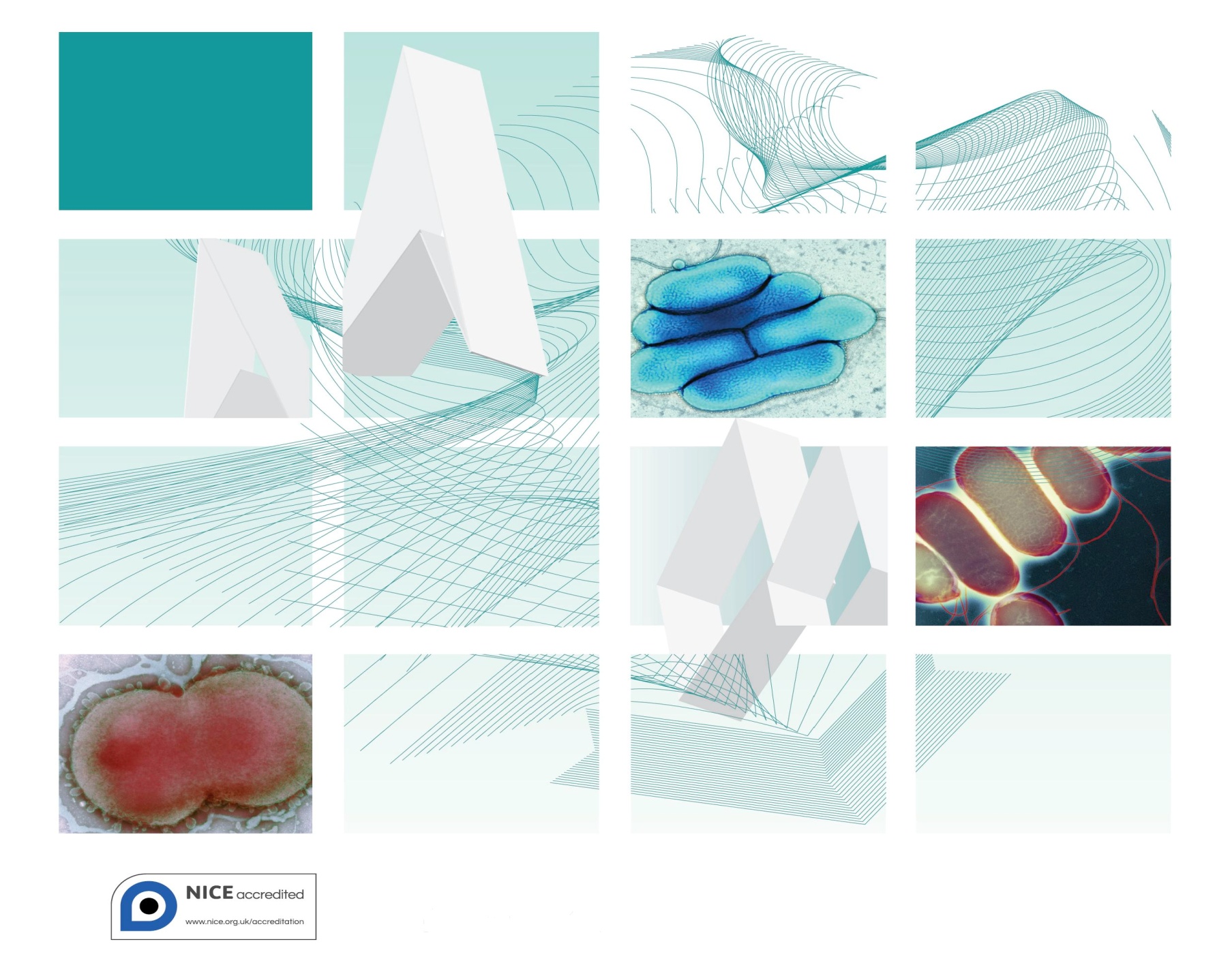 AcknowledgmentsUK Standards for Microbiology Investigations (SMIs) are developed under the auspices of Public Health England (PHE) working in partnership with the National Health Service (NHS), Public Health Wales and with the professional organisations whose logos are displayed below and listed on the website https://www.gov.uk/uk-standards-for-microbiology-investigations-smi-quality-and-consistency-in-clinical-laboratories. SMIs are developed, reviewed and revised by various working groups which are overseen by a steering committee (see https://www.gov.uk/government/groups/standards-for-microbiology-investigations-steering-committee).The contributions of many individuals in clinical, specialist and reference laboratories who have provided information and comments during the development of this document are acknowledged. We are grateful to the Medical Editors for editing the medical content.For further information please contact us at:Standards UnitMicrobiology ServicesPublic Health England61 Colindale AvenueLondon NW9 5EQE-mail: standards@phe.gov.ukWebsite: https://www.gov.uk/uk-standards-for-microbiology-investigations-smi-quality-and-consistency-in-clinical-laboratoriesPHE Publications gateway number: 2015075UK Standards for Microbiology Investigations are produced in association with: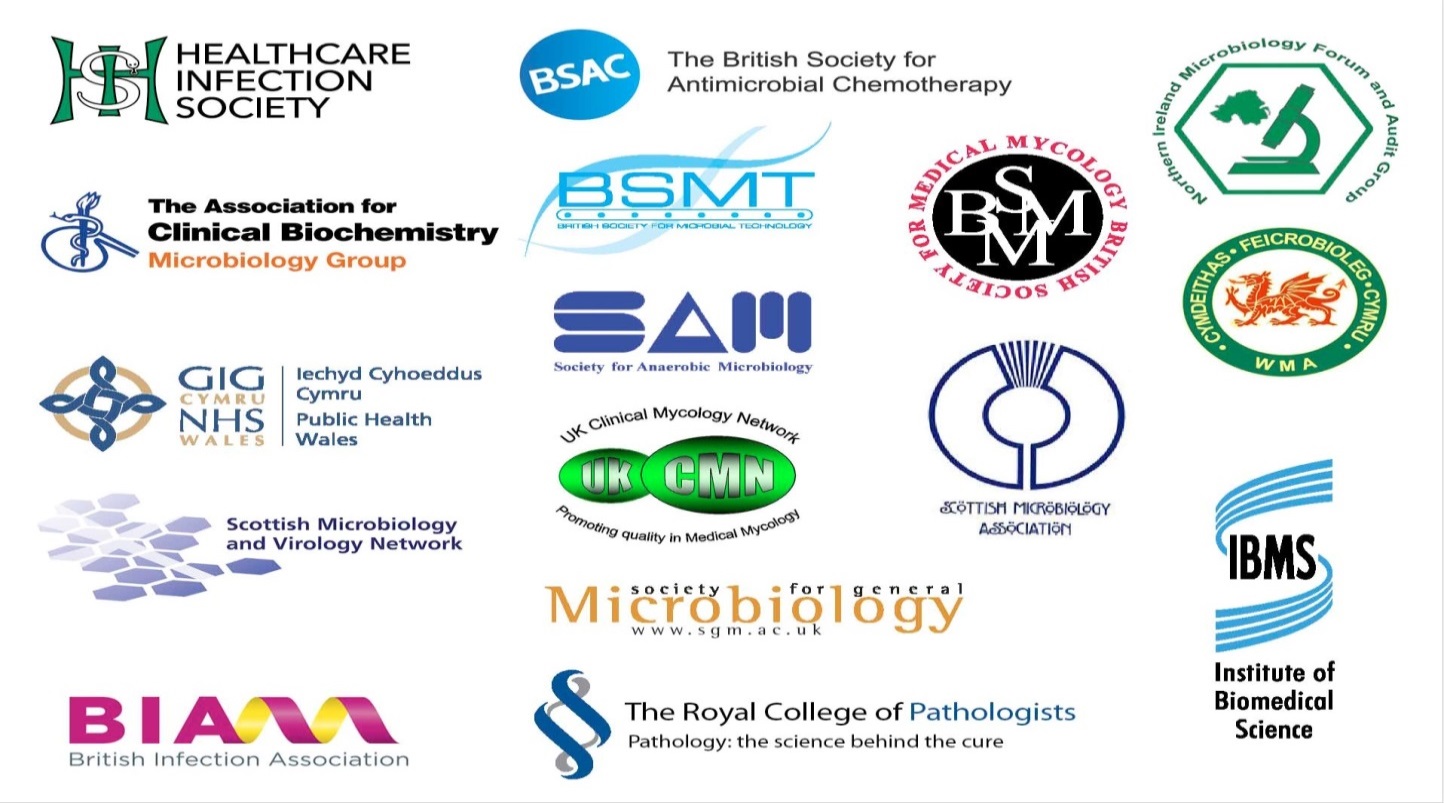  Logos correct at time of publishing.ContentsAcknowledgments	2Amendment table	4UK Standards for Microbiology Investigations: scope and purpose	6Scope of document	9Introduction	9Technical information/limitations	111	Safety considerations	122	Target organisms	123	Identification	124	Identification of Yersinia species	165	Reporting	176	Referrals	187	Notification to PHE or equivalent in the devolved administrations	18References	20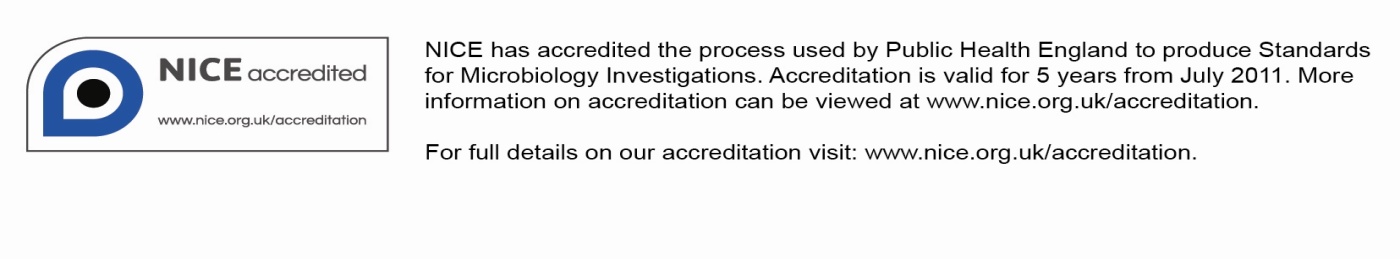 Amendment tableEach SMI method has an individual record of amendments. The current amendments are listed on this page. The amendment history is available from standards@phe.gov.uk.New or revised documents should be controlled within the laboratory in accordance with the local quality management system.UK Standards for Microbiology Investigations: scope and purposeUsers of SMIsSMIs are primarily intended as a general resource for practising professionals operating in the field of laboratory medicine and infection specialties in the UKSMIs provide clinicians with information about the available test repertoire and the standard of laboratory services they should expect for the investigation of infection in their patients, as well as providing information that aids the electronic ordering of appropriate testsSMIs provide commissioners of healthcare services with the appropriateness and standard of microbiology investigations they should be seeking as part of the clinical and public health care package for their populationBackground to SMIsSMIs comprise a collection of recommended algorithms and procedures covering all stages of the investigative process in microbiology from the pre-analytical (clinical syndrome) stage to the analytical (laboratory testing) and post analytical (result interpretation and reporting) stages.Syndromic algorithms are supported by more detailed documents containing advice on the investigation of specific diseases and infections. Guidance notes cover the clinical background, differential diagnosis, and appropriate investigation of particular clinical conditions. Quality guidance notes describe laboratory processes which underpin quality, for example assay validation.Standardisation of the diagnostic process through the application of SMIs helps to assure the equivalence of investigation strategies in different laboratories across the UK and is essential for public health surveillance, research and development activities.Equal partnership workingSMIs are developed in equal partnership with PHE, NHS, Royal College of Pathologists and professional societies.The list of participating societies may be found at https://www.gov.uk/uk-standards-for-microbiology-investigations-smi-quality-and-consistency-in-clinical-laboratories. Inclusion of a logo in an SMI indicates participation of the society in equal partnership and support for the objectives and process of preparing SMIs. Nominees of professional societies are members of the Steering Committee and Working Groups which develop SMIs. The views of nominees cannot be rigorously representative of the members of their nominating organisations nor the corporate views of their organisations. Nominees act as a conduit for two way reporting and dialogue. Representative views are sought through the consultation process.SMIs are developed, reviewed and updated through a wide consultation process. Quality assuranceNICE has accredited the process used by the SMI Working Groups to produce SMIs. The accreditation is applicable to all guidance produced since October 2009. The process for the development of SMIs is certified to ISO 9001:2008. SMIs represent a good standard of practice to which all clinical and public health microbiology laboratories in the UK are expected to work. SMIs are NICE accredited and represent neither minimum standards of practice nor the highest level of complex laboratory investigation possible. In using SMIs, laboratories should take account of local requirements and undertake additional investigations where appropriate. SMIs help laboratories to meet accreditation requirements by promoting high quality practices which are auditable. SMIs also provide a reference point for method development.The performance of SMIs depends on competent staff and appropriate quality reagents and equipment. Laboratories should ensure that all commercial and in-house tests have been validated and shown to be fit for purpose. Laboratories should participate in external quality assessment schemes and undertake relevant internal quality control procedures.Patient and public involvementThe SMI Working Groups are committed to patient and public involvement in the development of SMIs. By involving the public, health professionals, scientists and voluntary organisations the resulting SMI will be robust and meet the needs of the user. An opportunity is given to members of the public to contribute to consultations through our open access website.Information governance and equalityPHE is a Caldicott compliant organisation. It seeks to take every possible precaution to prevent unauthorised disclosure of patient details and to ensure that patient-related records are kept under secure conditions.The development of SMIs are subject to PHE Equality objectives https://www.gov.uk/government/organisations/public-health-england/about/equality-and-diversity. The SMI Working Groups are committed to achieving the equality objectives by effective consultation with members of the public, partners, stakeholders and specialist interest groups.  Legal statementWhilst every care has been taken in the preparation of SMIs, PHE and any supporting organisation, shall, to the greatest extent possible under any applicable law, exclude liability for all losses, costs, claims, damages or expenses arising out of or connected with the use of an SMI or any information contained therein. If alterations are made to an SMI, it must be made clear where and by whom such changes have been made. The evidence base and microbial taxonomy for the SMI is as complete as possible at the time of issue. Any omissions and new material will be considered at the next review. These standards can only be superseded by revisions of the standard, legislative action, or by NICE accredited guidance.SMIs are Crown copyright which should be acknowledged where appropriate.Suggested citation for this documentPublic Health England. (2015). Identification of Yersinia species. UK Standards for Microbiology Investigations. ID 21 Issue 3. https://www.gov.uk/uk-standards-for-microbiology-investigations-smi-quality-and-consistency-in-clinical-laboratoriesScope of document This SMI describes the identification of Yersinia enterocolitica and Yersinia pseudotuberculosis isolated from faeces and Yersinia pestis isolated from other specimens such as blood, lymph nodes and abscesses.This SMI should be used in conjunction with other SMIs. IntroductionTaxonomyThe genus Yersinia belongs to the family Enterobacteriaceae and comprises 17 recognised species and 2 subspecies1. Yersinia pestis, Yersinia pseudotuberculosis and Yersinia enterocolitica are associated with human and animal diseases2.CharacteristicsMembers of the genus Yersinia are Gram-negative, catalase-positive and oxidase-negative, facultatively anaerobic straight rods to coccobacilli3. Cells are 0.5 - 0.8µm by 1-3µm in size and show bipolar staining (“closed safety-pin appearance”). They have both respiratory and fermentative type of metabolism4.All members of the genus grow readily on ordinary media. Their optimum growth temperature is 28-29°C. They are non-motile at 37°C, but motile with peritrichous flagella when grown below 30°C (except for Yersinia pestis which is always non-motile)5. Phenotypic characteristics are often temperature dependent and more are expressed by cultures at 22–29°C rather than 35-37°C6. Yersinia species can be differentiated based on their biochemical reactions on tests such as motility, urease, lactose fermentation, indole and nitrate reduction tests.They may be isolated from specimens such as bubo fluid, sputum, CSF, faeces, urine, blood, lymph nodes and abscesses3.The type species is Yersinia pestis.The medically important Yersinia species isolated are;Yersinia enterocoliticaCells are coccoid shaped, usually 0.5-0.8µm by 1-3µm in size. They are non-spore formers and are motile at room temperature (25°C) but non-motile at 37°C. They are facultative anaerobes.  There are 6 biotypes (1A, 1B, 2, 3, 4 and 5 based on their genomic sequence) containing 50 different serogroups of Yersinia enterocolitica; however, only certain serogroups are pathogenic for humans and are categorized according to which O antigen they express. Y. enterocolitica biotypes 1B and 2-5 are considered pathogenic, whereas biotype 1A is in general considered non-virulent. 
Y. enterocolitica -like species, which can sometimes be misidentified as 
Y. enterocolitica, are considered non-virulent7,8.Typical Y. enterocolitica colonies on CIN (cefsulodin, Irgasan, novobiocin) agar will have a deep-red centre surrounded by a transparent border giving the appearance of a “bulls-eye”. Strains of Y. enterocolitica usually are lactose negative, but lactose positive strains exist. They are urease positive and give variable indole results.It has been found in faeces, blood or lymph node tissues3.Yersinia pseudotuberculosisTheir cells are also coccoid shaped, usually 0.5-0.8µm by 1-3µm in size. They are non-spore formers and are motile at room temperature (25°C) but non-motile at 37°C. They are facultative anaerobes. Some freshly isolated strains may require subculturing before expressing their motility. There are 15 different O-serotypes 
(O:1–O:15) and 10 subtypes (O:1a–O:1c, O:2a–O:2c, O:4a–O:4b, O:5a–O:5b) based on variability in the lipopolysaccharide O-side chain (O-antigen)9.  On CIN agar, colonies of Y. pseudotuberculosis are smaller, deep red with a sharp border surrounded by a translucent zone. Strains of Y. pseudotuberculosis are lactose negative. They are also urease positive and reduce nitrates whereas negative for indole.It can be found in faeces, blood or lymph node tissues3.Yersinia pestisCells are rod-ovoid shaped, 0.5-0.8µm in width and 1-3µm in length and show bipolar staining (safety pin appearance). They are facultatively intracellular and non-motile.Y. pestis is not fastidious but, after incubation for 24hr on blood agar, colonies are grey-white, translucent, and usually much smaller than those of other Enterobacteriaceae or to be seen as individual colonies but on further incubation for another 24hr, colonies are about 1-2mm in diameter, grey-white to slightly yellow colour and opaque. Colonies have a raised, irregular “fried egg” morphology which becomes more prominent as the culture ages. Colonies can also be described as having a “hammered copper”, shiny surface with little or no haemolysis on blood agar. Y. pestis also grows well in nutrient-rich broth such as trypticase soy or nutrient broth. The cultures in broth can be described as suspended flocculent or crumbly clumps ("stalactites") after 24- 48hr of incubation. These clumps are visible at the side and bottom of the tube with the rest of the medium remaining clear2.They are negative for indole, urease and lactose fermentation6. It has been found in bubo fluid, blood, sputum, CSF, faeces and urine3.Principles of identificationIsolates from primary faecal culture are identified by colonial appearance on selective media and biochemical tests. All identification tests should ideally be performed from non-selective agar. If confirmation of identification is required, isolates should be sent to the Reference Laboratory.Full molecular identification using for example, MALDI-TOF MS and Real-time Polymerase Chain reaction (PCR) can be used to identify Yersinia isolates to species level.  Typing and differentiation between strains of Yersinia species can be achieved using a range of molecular techniques eg Multiple-Locus Variable-Number Tandem-Repeat Analysis, Pulsed Field Gel Electrophoresis (PFGE), Whole Generation sequencing, etc. For more information, see section 3.5 on further identification.Technical information/limitationsCommercial identification systemsThe commonly used commercial identification systems do not include all Yersinia species in their databases and as such there is a constant misidentification of certainYersinia species, particularly Y. bercovieri, Y. mollaretii, Y. rohdei, and Y. intermedia, as Y. enterocolitica10.MALDI-TOF MSThe limitation of this technique is the lack of an updated database that includes profiles of all Yersinia species and available databases which require optimisation35.1	Safety considerations11-27All Yersinia species are in Hazard Group 2 with the important exception of Yersinia pestis.  All work on Yersinia pestis must be performed under Containment level 3 conditions. Yersinia enterocolitica and Yersinia pseudotuberculosis can cause gastroenteritis but no laboratory acquired infections have been reported to date. Their infectious dose is of 108 bacteria or more28.Yersinia pestis is the bacterial agent of plague. It is highly infective and the infectious dose is unknown. Laboratory acquired infections have been reported29,30. Vaccination is recommended for laboratory personnel who are routinely exposed to live Y. pestis.Refer to current guidance on the safe handling of all Hazard Group 2 organisms documented in this SMI.Appropriate personal protective equipment (PPE) and techniques designed to minimise exposure of the laboratory workers should be worn and adhered to at all time.The most effective method for preventing laboratory-acquired infections is the adoption of safe working practices.Laboratory procedures that give rise to infectious aerosols must be conducted in a microbiological safety cabinet.The above guidance should be supplemented with local COSHH and risk assessments.Compliance with postal and transport regulations is essential.2	Target organismsYersinia species isolated and reported to have caused human infections5Y. pseudotuberculosis, Y. enterocolitica, Y. pestis, Y. intermedia Y. frederiksenii, Y. kristensenii, Y. bercovieri (formerly called Yersinia enterocolitica biogroup 3B)*, 
Y. mollaretii (formerly called Yersinia enterocolitica biogroup 3A)*, Y. rohdei*,* There is no evidence of pathogenicity for humans but have been isolated in healthy and sick persons.3	Identification3.1 	Microscopic appearanceGram stain (TP 39 - Staining procedures)Gram negative rods that may show bipolar staining.3.2 	Primary isolation mediaCefsulodin, Irgasan, Novobiocin (CIN) agar incubated in air at 28-30°C for 24-48hr.Blood (BA) agar incubated in air at 28-30°C for 24-48hr.3.3 	Colonial appearanceTypical Y. enterocolitica colonies on CIN agar will have a deep-red centre surrounded by a transparent border giving the appearance of a “bull’s-eye”. Y. pseudotuberculosis colonies are smaller, deep red with a sharp border surrounded by a translucent zone.On blood agar, Y. pestis colonies are grey-white, translucent, and usually much smaller than those of other Enterobacteriaceae after incubation for 24hr, or to be seen as individual colonies but on further incubation for another 24hr, colonies are about 1-2mm in diameter, grey-white to slightly yellow colour and opaque.3.4 	Test procedures3.4.1 Commercial identification systemsLaboratories should follow manufacturer’s instructions and rapid tests and kits must be validated and be shown to be fit for purpose prior to use.3.4.2 Matrix-assisted laser desorption/ionisation time of flight (MALDI-TOF) mass spectrometryMatrix-assisted laser desorption ionization time of flight mass spectrometry (MALDI-TOF MS), which can be used to analyse the protein composition of a bacterial cell, has emerged as a new technology for species identification. This has been shown to be a rapid and powerful tool because of its reproducibility, speed and sensitivity of analysis. The advantage of MALDI-TOF as compared with other identification methods is that the results of the analysis are available within a few hours rather than several days. The speed and the simplicity of sample preparation and result acquisition associated with minimal consumable costs make this method well suited for routine and high-throughput use31.MALDI-TOF has the ability to accurately discriminate between the two clinically relevant and highly genetically similar organisms with identical 16S rRNA gene sequences, Y. pestis and Y. pseudotuberculosis as well as providing epidemiological information regarding Y. pestis biotypes32. The method of inactivation used for these pathogenic organisms does not have any influence on the MALDI-TOF MS spectra generated. This has also been used to identify and subtype Y. enterocolitica isolates33,34.One of the limitations is the lack of an updated database that includes profiles of all Yersinia species and available databases which require optimisation35.3.4.3 Nucleic acid amplification tests (NAATs)PCR is usually considered to be a good method for bacterial detection as it is simple, rapid, sensitive and specific. The basis for PCR diagnostic applications in microbiology is the detection of infectious agents and the discrimination of non-pathogenic from pathogenic strains by virtue of specific genes. However, it does have limitations. Although the 16S rRNA gene is generally targeted for the design of species-specific PCR primers for identification, designing primers is difficult when the sequences of the homologous genes have high similarity. PCR has also been used to detect virulence genes of Y. enterocolitica and 
Y. pseudotuberculosis in human clinical isolates8. It has also been used to detect both Y. pestis and Y. pseudotuberculosis simultaneously in a multiplex assay36.3.5 	Further identificationRapid molecular methodsMolecular methods have had an enormous impact on the taxonomy of Yersinia. Analysis of gene sequences has increased understanding of the phylogenetic relationships of Yersinia and related organisms; and has resulted in the recognition of numerous new species. Molecular techniques have made identification of many species more rapid and precise than is possible with phenotypic techniques.A variety of rapid typing methods have been developed for isolates from clinical samples; these include molecular techniques such as, Pulsed Field Gel Electrophoresis (PFGE), Multilocus Sequence Typing (MLST), Multiple-Locus Variable-Number Tandem-Repeat Analysis (MVLA) and Whole Genome Sequencing (WGS). All of these approaches enable subtyping of unrelated strains, but do so with different accuracy, discriminatory power, and reproducibility.However, some of these methods remain accessible to reference laboratories only and are difficult to implement for routine bacterial identification in a clinical laboratory.Pulsed field gel electrophoresis (PFGE)PFGE detects genetic variation between strains using rare-cutting restriction endonucleases, followed by separation of the resulting large genomic fragments on an agarose gel. PFGE is known to be highly discriminatory and a frequently used technique for outbreak investigations and has gained broad application in characterizing epidemiologically related isolates. However, the stability of PFGE may be insufficient for reliable application in long-term epidemiological studies. However, due to its time-consuming nature (30hr or longer to perform) and its requirement for special equipment, PFGE is not used widely outside the reference laboratories37,38.This has been used successfully to discriminate between Y. enterocolitica strains and will still be useful for surveillance of the sources and transmission routes of sporadic Y. enterocolitica strains in future39.Multiple-locus variable number tandem repeat analysis (MLVA)Multiple-locus variable number tandem repeat analysis (MLVA) is a method used to perform molecular typing of particular microorganisms. It utilizes the naturally occurring variation in the number of tandem repeated DNA sequences found in many different loci in the genome of a variety of organisms. The molecular typing profiles are used to study transmission routes, to assess sources of infection and also to assess the impact of human intervention such as vaccination and use of antibiotics on the composition of bacterial populations.This has been used successfully to identify and discriminate between Y. enterocolitica strains and it has been found to be a more effective method than PFGE. This method is also less labour- intensive and the results from it are easier to analyse. This is also used in outbreak investigations39. It has also been used to genotype Y. pestis40.Whole genome sequencing (WGS)This is also known as “full genome sequencing, complete genome sequencing, or entire genome sequencing”. It is a laboratory process that determines the complete DNA sequence of an organism's genome at a single time. There are several high-throughput techniques that are available and used to sequence an entire genome such as pyrosequencing, nanopore technology, IIIumina sequencing, Ion Torrent sequencing, etc. This sequencing method holds great promise for rapid, accurate, and comprehensive identification of bacterial transmission pathways in hospital and community settings, with concomitant reductions in infections, morbidity, and costs.WGS has been used to provide important insights into the pathology of 
Y. enterocolitica and, more broadly, into the evolution of the genus and other human enteropathogens41. This rapid method has also been used successfully to identify the structural genes on the chromosome of Y. pestis and distinguish it from those of 
Y. pseudotuberculosis42,43.3.6 	Storage and referralIf required, save the pure isolate on a nutrient agar slope for referral to the Reference Laboratory.4	Identification of Yersinia speciesThe flowchart is for guidance only.5	Reporting5.1 	Presumptive identificationIf appropriate growth characteristics, colonial appearance and Gram stain of the culture are demonstrated.5.2 	Confirmation of identificationFurther biochemical tests and/or molecular methods and/or reference laboratory report.5.3 	Medical microbiologistInform the medical microbiologist of all positive cultures from normally sterile sites and of all presumptive and confirmed Yersinia species that are known to be pathogenic or potentially pathogenic.According to local protocols, the medical microbiologist should be informed of a presumptive or confirmed Y. enterocolitica and Y. pseudotuberculosis, if the request bears relevant information eg:enterocolitis or mesenteric adenitissepticaemiaimmunologically-mediated epiphenomena (ie erythema nodosum or reactive arthritis)persons receiving blood or blood product transfusion, suffering from iron overload and/or receiving chelation therapy (eg haemoglobinopathy) with transfusion haemosiderosis or primary haemochromatosiscases associated with farming, veterinary or laboratory workfood poisoninginvestigation of outbreaksplague (which may be Bubonic, Septicaemic or Pneumonic) travel to areas where Y. pestis is endemicFollow local protocols for reporting to clinician.5.4 	CCDCRefer to local Memorandum of Understanding. “Plague” is not a Notifiable disease but for public health management of cases, contacts and outbreaks, all suspected cases should be immediately notified to the local Public Health authorities or equivalent elsewhere.All clinically significant isolates should be notified by the diagnostic laboratories to ensure urgent initiation of proper procedures.5.5 	Public Health England44Refer to current guidelines on CIDSC and COSURV reporting.5.6 	Infection prevention and control teamInform the infection prevention and control team of presumptive and confirmed cases of Y. enterocolitica, Y. pseudotuberculosis and Y. pestis. 6	Referrals6.1 	Reference laboratoryContact appropriate devolved national reference laboratory for information on the tests available, turnaround times, transport procedure and any other requirements for sample submission:Gastrointestinal Bacteria Reference UnitBacteriology Reference DepartmentPublic Health England61 Colindale AvenueLondonNW9 5EQContact PHE’s main switchboard: Tel. +44 (0) 20 8200 4400England and Waleshttps://www.gov.uk/specialist-and-reference-microbiology-laboratory-tests-and-services Scotland http://www.hps.scot.nhs.uk/reflab/index.aspx Northern Irelandhttp://www.belfasttrust.hscni.net/Laboratory-MortuaryServices.htm 7	Notification to PHE44,45 or equivalent in the devolved administrations46-49The Health Protection (Notification) regulations 2010 require diagnostic laboratories to notify Public Health England (PHE) when they identify the causative agents that are listed in Schedule 2 of the Regulations. Notifications must be provided in writing, on paper or electronically, within seven days. Urgent cases should be notified orally and as soon as possible, recommended within 24 hours. These should be followed up by written notification within seven days. For the purposes of the Notification Regulations, the recipient of laboratory notifications is the local PHE Health Protection Team. If a case has already been notified by a registered medical practitioner, the diagnostic laboratory is still required to notify the case if they identify any evidence of an infection caused by a notifiable causative agent.Notification under the Health Protection (Notification) Regulations 2010 does not replace voluntary reporting to PHE. The vast majority of NHS laboratories voluntarily report a wide range of laboratory diagnoses of causative agents to PHE and many PHE Health protection Teams have agreements with local laboratories for urgent reporting of some infections. This should continue. Note: The Health Protection Legislation Guidance (2010) includes reporting of Human Immunodeficiency Virus (HIV) & Sexually Transmitted Infections (STIs), Healthcare Associated Infections (HCAIs) and Creutzfeldt–Jakob disease (CJD) under ‘Notification Duties of Registered Medical Practitioners’: it is not noted under ‘Notification Duties of Diagnostic Laboratories’.https://www.gov.uk/government/organisations/public-health-england/about/our-governance#health-protection-regulations-2010 Other arrangements exist in Scotland46,47, Wales48 and Northern Ireland49.References1. 	Euzeby,JP. List of prokaryotic names with standing in nomenclature - Genus Yersinia.  2013. 2. 	Gray LD. Escherichia, Salmonella, Shigella and Yersinia. In: Murray PR, Baron EJ, Pfaller MA, Tenover FC, Yolken RH, editors. Manual of Clinical Microbiology. 6th ed.  Washington DC: American Society for Microbiology; 1995. p. 450-6.3. 	Bottone EJ, Bercovier H, Mollaret HH. Genua XLI. Yersinia. In: Brenner DJ, Kreig NR, Staley JT, editors. Bergey's Manual of Systematic Bacteriology. 2nd ed.  USA: Springer; 2005. p. 838-48.4. 	Schriefer ME, Petersen JM. Yersinia. In: Versalovic J, Carroll KC, Funke G, Jorgensen JH, Landry ML, Warnock DW, editors. Manual of Clinical Microbiology. 10 ed.  Washington DC: ASM Press; 2011. p. 627-38.5. 	Sulakvelidze A. Yersiniae other than Y. enterocolitica, Y. pseudotuberculosis, and Y. pestis: the ignored species. Microbes Infect 2000;2:497-513.6. 	Bercovier H, Mollaret HH. Genus XIV Yersinia. In: Krieg NR, Holt JG, editors. Bergey's Manual of Systematic Bacteriology.Vol 1. Baltimore: Williams and Wilkins; 1984. p. 498-506.7. 	Huovinen E, Sihvonen LM, Virtanen MJ, Haukka K, Siitonen A, Kuusi M. Symptoms and sources of Yersinia enterocolitica-infection: a case-control study. BMC Infect Dis 2010;10:1-9.8. 	Thoerner P, Bin Kingombe CI, Bogli-Stuber K, Bissig-Choisat B, Wassenaar TM, Frey J, et al. PCR detection of virulence genes in Yersinia enterocolitica and Yersinia pseudotuberculosis and investigation of virulence gene distribution. Appl Environ Microbiol 2003;69:1810-6.9. 	Niskanen T, Laukkanen R, Murros A, Bjorkroth J, Skurnik M, Korkeala H, et al. Characterisation of non-pathogenic Yersinia pseudotuberculosis-like strains isolated from food and environmental samples. Int J Food Microbiol 2009;129:150-6.10. 	Hallanvuo S, Peltola J, Heiskanen T, Siitonen A. Simplified phenotypic scheme evaluated by 16S rRNA sequencing for differentiation between Yersinia enterocolitica and Y. enterocolitica-like species. J Clin Microbiol 2006;44:1077-80.11. 	European Parliament. UK Standards for Microbiology Investigations (SMIs) use the term "CE marked leak proof container" to describe containers bearing the CE marking used for the collection and transport of clinical specimens. The requirements for specimen containers are given in the EU in vitro Diagnostic Medical Devices Directive (98/79/EC Annex 1 B 2.1) which states: "The design must allow easy handling and, where necessary, reduce as far as possible contamination of, and leakage from, the device during use and, in the case of specimen receptacles, the risk of contamination of the specimen. The manufacturing processes must be appropriate for these purposes".  12. 	Official Journal of the European Communities. Directive 98/79/EC of the European Parliament and of the Council of 27 October 1998 on in vitro diagnostic medical devices. 7-12-1998. p. 1-37.13. 	Health and Safety Executive. Safe use of pneumatic air tube transport systems for pathology specimens.  9/99. 14. 	Department for transport. Transport of Infectious Substances, 2011 Revision 5.  2011. 15. 	World Health Organization. Guidance on regulations for the Transport of Infectious Substances 2013-2014.  2012. 16. 	Home Office. Anti-terrorism, Crime and Security Act.  2001 (as amended). 17. 	Advisory Committee on Dangerous Pathogens. The Approved List of Biological Agents. Health and Safety Executive. 2013. p. 1-3218. 	Advisory Committee on Dangerous Pathogens. Infections at work: Controlling the risks. Her Majesty's Stationery Office. 2003.19. 	Advisory Committee on Dangerous Pathogens. Biological agents: Managing the risks in laboratories and healthcare premises. Health and Safety Executive. 2005.20. 	Advisory Committee on Dangerous Pathogens. Biological Agents: Managing the Risks in Laboratories and Healthcare Premises. Appendix 1.2 Transport of Infectious Substances - Revision. Health and Safety Executive. 2008.21. 	Centers for Disease Control and Prevention. Guidelines for Safe Work Practices in Human and Animal Medical Diagnostic Laboratories. MMWR Surveill Summ 2012;61:1-102.22. 	Health and Safety Executive. Control of Substances Hazardous to Health Regulations. The Control of Substances Hazardous to Health Regulations 2002. 5th ed.  HSE Books; 2002.23. 	Health and Safety Executive. Five Steps to Risk Assessment: A Step by Step Guide to a Safer and Healthier Workplace. HSE Books.  2002. 24. 	Health and Safety Executive. A Guide to Risk Assessment Requirements: Common Provisions in Health and Safety Law. HSE Books.  2002. 25. 	Health Services Advisory Committee. Safe Working and the Prevention of Infection in Clinical Laboratories and Similar Facilities. HSE Books. 2003.26. 	British Standards Institution (BSI). BS EN12469 - Biotechnology - performance criteria for microbiological safety cabinets. 2000.27. 	British Standards Institution (BSI). BS 5726:2005 - Microbiological safety cabinets. Information to be supplied by the purchaser and to the vendor and to the installer, and siting and use of cabinets. Recommendations and guidance. 24-3-2005. p. 1-1428. 	Harding AL, Byers KB. Epidemiology of laboratory-associated infections. In: Fleming D, Hunt D, editors. Biology safety: principles and practices. 4 ed.  Washington DC, USA: ASM press; 2006. p. 53-77.29. 	Ritger K, Black S, Weaver K, Jones J, Gerber S, et al. Fatal laboratory- acquired Infection with an Attenuated Yersinia pestis Strain - Chicago, IIIinois, 2009. MMWR 2011;60:201-5.30. 	Collins CH, Kennedy.D.A. Laboratory acquired infections. In: Woburn MA, editor. Laboratory acquired infection: History, incidence, causes and prevention. 4 ed.  1999. p. 1-37.31. 	Barbuddhe SB, Maier T, Schwarz G, Kostrzewa M, Hof H, Domann E, et al. Rapid identification and typing of listeria species by matrix-assisted laser desorption ionization-time of flight mass spectrometry. Appl Environ Microbiol 2008;74:5402-7.32. 	Wittwer M, Heim J, Schar M, Dewarrat G, Schurch N. Tapping the potential of intact cell mass spectrometry with a combined data analytical approach applied to Yersinia spp.: detection, differentiation and identification of Y. pestis. Syst Appl Microbiol 2011;34:12-9.33. 	Stephan R, Cernela N, Ziegler D, Pfluger V, Tonolla M, Ravasi D, et al. Rapid species specific identification and subtyping of Yersinia enterocolitica by MALDI-TOF mass spectrometry. J Microbiol Methods 2011;87:150-3.34. 	Ayyadurai S, Flaudrops C, Raoult D, Drancourt M. Rapid identification and typing of Yersinia pestis and other Yersinia species by matrix-assisted laser desorption/ionization time-of-flight (MALDI-TOF) mass spectrometry. BMC Microbiol 2010;10:285.35. 	Clark AE, Kaleta EJ, Arora A, Wolk DM. Matrix-assisted laser desorption ionization-time of flight mass spectrometry: a fundamental shift in the routine practice of clinical microbiology. Clin Microbiol Rev 2013;26:547-603.36. 	Matero P, Pasanen T, Laukkanen R, Tissari P, Tarkka E, Vaara M, et al. Real-time multiplex PCR assay for detection of Yersinia pestis and Yersinia pseudotuberculosis. APMIS 2009;117:34-44.37. 	Liu D. Identification, subtyping and virulence determination of Listeria monocytogenes, an important foodborne pathogen. J Med Microbiol 2006;55:645-59.38. 	Brosch R, Brett M, Catimel B, Luchansky JB, Ojeniyi B, Rocourt J. Genomic fingerprinting of 80 strains from the WHO multicenter international typing study of listeria monocytogenes via pulsed-field gel electrophoresis (PFGE). Int J Food Microbiol 1996;32:343-55.39. 	Sihvonen LM, Toivonen S, Haukka K, Kuusi M, Skurnik M, Siitonen A. Multilocus variable-number tandem-repeat analysis, pulsed-field gel electrophoresis, and antimicrobial susceptibility patterns in discrimination of sporadic and outbreak-related strains of Yersinia enterocolitica. BMC Microbiol 2011;11:42.40. 	Gorge O, Lopez S, Hilaire V, Lisanti O, Ramisse V, Vergnaud G. Selection and validation of a multilocus variable-number tandem-repeat analysis panel for typing Shigella spp. J Clin Microbiol 2008;46:1026-36.41. 	Thomson NR, Howard S, Wren BW, Holden MT, Crossman L, Challis GL, et al. The complete genome sequence and comparative genome analysis of the high pathogenicity Yersinia enterocolitica strain 8081. PLoS Genet 2006;2:e206.42. 	Parkhill J, Wren BW, Thomson NR, Titball RW, Holden MT, Prentice MB, et al. Genome sequence of Yersinia pestis, the causative agent of plague. Nature 2001;413:523-7.43. 	Chain PS, Carniel E, Larimer FW, Lamerdin J, Stoutland PO, Regala WM, et al. Insights into the evolution of Yersinia pestis through whole-genome comparison with Yersinia pseudotuberculosis. Proc Natl Acad Sci U S A 2004;101:13826-31.44. 	Public Health England. Laboratory Reporting to Public Health England: A Guide for Diagnostic Laboratories. 2013. p. 1-37.45. 	Department of Health. Health Protection Legislation (England) Guidance.  2010.  p. 1-112.46. 	Scottish Government. Public Health (Scotland) Act.  2008 (as amended). 47. 	Scottish Government. Public Health etc. (Scotland) Act 2008. Implementation of Part 2: Notifiable Diseases, Organisms and Health Risk States. 2009.48. 	The Welsh Assembly Government. Health Protection Legislation (Wales) Guidance.  2010. 49. 	Home Office. Public Health Act (Northern Ireland) 1967 Chapter 36.  1967 (as amended). Amendment No/Date.5/29.06.15Issue no. discarded.2.2Insert Issue no.3Section(s) involvedAmendmentWhole document.Hyperlinks updated to gov.uk.Page 2.Updated logos added.Scope of document.The scope has been updated to include all Yersinia species.Introduction.The taxonomy of Yersinia species has been updated.More information has been added to the Characteristics section. The medically important species of Yersinia are mentioned. Section on Principles of Identification has been updated to include the MALDI-TOF MS.Technical information/limitations.Addition of information regarding commercial identification systems and MALDI-TOF MS.Safety considerations.This section has been updated on the handling of Yersinia species.Target organisms.The section on the Target organisms has been updated and presented clearly.Identification.Updates have been done on 3.2, 3.3 and 3.4 to reflect standards in practice.Section 3.4.1, 3.4.2 and 3.4.3 has been updated to include Commercial Identification Systems, MALDI-TOF MS and NAATs with references.Subsection 3.5 has been updated to include the Rapid Molecular Methods.Identification flowchart.Modification of flowchart for identification of Yersinia species has been done for easy guidance. Reporting.Subsections 5.3, 5.4 and 5.6 have been updated to reflect the information required on reporting practice.Referral.The addresses of the reference laboratories have been updated.References.Some references updated.